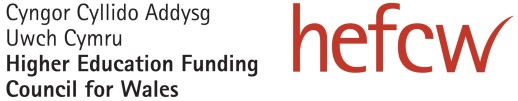 Cynllun Ffioedd a MynediadCynllun Ffioedd a MynediadCynllun Ffioedd a MynediadCynllun Ffioedd a MynediadEnw’r sefydliadEnw’r sefydliadEnw’r sefydliadPrifysgol Aberystwyth Hyd y Cynllun Ffioedd a MynediadHyd y Cynllun Ffioedd a MynediadHyd y Cynllun Ffioedd a Mynediad1 Awst 2022 hyd at 31 Gorffennaf 2023 ar gyfer 2022/23Adran 1 - Lefelau FfioeddAdran 1 - Lefelau FfioeddAdran 1 - Lefelau FfioeddAdran 1 - Lefelau FfioeddAdran 1.1 – Lefelau ffioedd neu’r penderfyniad ynghylch lefel y ffioedd ym mhob lleoliadAdran 1.1 – Lefelau ffioedd neu’r penderfyniad ynghylch lefel y ffioedd ym mhob lleoliadAdran 1.1 – Lefelau ffioedd neu’r penderfyniad ynghylch lefel y ffioedd ym mhob lleoliadAdran 1.1 – Lefelau ffioedd neu’r penderfyniad ynghylch lefel y ffioedd ym mhob lleoliadLefel y ffioeddLefel y ffioeddLleoliad y cwrsLleoliad y cwrsUchafswm y ffi a reoleiddirUchafswm y ffi a reoleiddirAberystwyth ar gyfer y cyfnod 2022/23 yn unigIsraddedigion Cartref (gan gynnwys Iwerddon, Ynysoedd y Sianel ac Ynys Manaw)Myfyrwyr Cartref Gradd Meistr Integredig Myfyrwyr Cartref TARByddwn yn hysbysu pob ymgeisydd a myfyriwr am lefelau’r ffioedd ar gyfer 2022/23 ac am unrhyw gynnydd sy’n gysylltiedig â chwyddiant ar gyfer blynyddoedd astudio dilynol cyn gynted ag y ceir cadarnhad gan Lywodraeth Cymru, a byddwn yn cyhoeddi diweddariadau ar ein gwefan. Bydd manylion diweddaraf y ffioedd perthnasol yn cael eu nodi yn ein dogfennau cynnig lle.Aberystwyth ar gyfer y cyfnod 2022/23 yn unigIsraddedigion Cartref (gan gynnwys Iwerddon, Ynysoedd y Sianel ac Ynys Manaw)Myfyrwyr Cartref Gradd Meistr Integredig Myfyrwyr Cartref TARByddwn yn hysbysu pob ymgeisydd a myfyriwr am lefelau’r ffioedd ar gyfer 2022/23 ac am unrhyw gynnydd sy’n gysylltiedig â chwyddiant ar gyfer blynyddoedd astudio dilynol cyn gynted ag y ceir cadarnhad gan Lywodraeth Cymru, a byddwn yn cyhoeddi diweddariadau ar ein gwefan. Bydd manylion diweddaraf y ffioedd perthnasol yn cael eu nodi yn ein dogfennau cynnig lle.15% o uchafswm y ffi a reoleiddir yn unol â chanllawiau CCAUC15% o uchafswm y ffi a reoleiddir yn unol â chanllawiau CCAUCAberystwyth ar gyfer y cyfnod 2022/23 yn unigBlwyddyn Integredig yn Astudio Dramor Byddwn yn hysbysu pob ymgeisydd a myfyriwr am lefelau’r ffioedd ar gyfer 2022/23 ac am unrhyw gynnydd sy’n gysylltiedig â chwyddiant ar gyfer blynyddoedd astudio dilynol cyn gynted ag y ceir cadarnhad gan Lywodraeth Cymru, a byddwn yn cyhoeddi diweddariadau ar ein gwefan. Aberystwyth ar gyfer y cyfnod 2022/23 yn unigBlwyddyn Integredig yn Astudio Dramor Byddwn yn hysbysu pob ymgeisydd a myfyriwr am lefelau’r ffioedd ar gyfer 2022/23 ac am unrhyw gynnydd sy’n gysylltiedig â chwyddiant ar gyfer blynyddoedd astudio dilynol cyn gynted ag y ceir cadarnhad gan Lywodraeth Cymru, a byddwn yn cyhoeddi diweddariadau ar ein gwefan. 20% o uchafswm y ffi a reoleiddir, yn unol â chanllawiau CCAUC20% o uchafswm y ffi a reoleiddir, yn unol â chanllawiau CCAUCAberystwyth ar gyfer y cyfnod 2022/23 yn unigBlwyddyn integredig mewn diwydiantBlwyddyn integredig mewn ymarfer proffesiynolByddwn yn hysbysu pob ymgeisydd a myfyriwr am lefelau’r ffioedd ar gyfer 2022/23 ac am unrhyw gynnydd sy’n gysylltiedig â chwyddiant ar gyfer blynyddoedd astudio dilynol cyn gynted ag y ceir cadarnhad gan Lywodraeth Cymru, a byddwn yn cyhoeddi diweddariadau ar ein gwefan.Aberystwyth ar gyfer y cyfnod 2022/23 yn unigBlwyddyn integredig mewn diwydiantBlwyddyn integredig mewn ymarfer proffesiynolByddwn yn hysbysu pob ymgeisydd a myfyriwr am lefelau’r ffioedd ar gyfer 2022/23 ac am unrhyw gynnydd sy’n gysylltiedig â chwyddiant ar gyfer blynyddoedd astudio dilynol cyn gynted ag y ceir cadarnhad gan Lywodraeth Cymru, a byddwn yn cyhoeddi diweddariadau ar ein gwefan.Ffi a bennir mewn cytundebau partner MasnachfraintFfi a bennir mewn cytundebau partner MasnachfraintMae’r ffioedd ar gyfer rhaglenni Israddedig a gynigir gan ein Partneriaid Masnachfraint yn cael eu pennu mewn cytundeb â’n partneriaid masnachfraint. O ran cyrsiau sydd ynghlwm â’r ffi a reoleiddir, mae’r terfynau ar gynnydd yn y ffioedd a reoleiddir fel y pennir gan Lywodraeth Cymru yn berthnasol. Os cynigir y rhain ar lai na’r uchafswm, gallant fod yn destun adolygiad blynyddol, a allai arwain at gynnydd.Mae’r ffioedd ar gyfer rhaglenni Israddedig a gynigir gan ein Partneriaid Masnachfraint yn cael eu pennu mewn cytundeb â’n partneriaid masnachfraint. O ran cyrsiau sydd ynghlwm â’r ffi a reoleiddir, mae’r terfynau ar gynnydd yn y ffioedd a reoleiddir fel y pennir gan Lywodraeth Cymru yn berthnasol. Os cynigir y rhain ar lai na’r uchafswm, gallant fod yn destun adolygiad blynyddol, a allai arwain at gynnydd.Adran 1.2 - Lefelau ffioedd cyfanredolAdran 1.2 - Lefelau ffioedd cyfanredolAdran 1.2 - Lefelau ffioedd cyfanredolAdran 1.2 - Lefelau ffioedd cyfanredolY ffi a godir gan Aberystwyth fydd y lefel uchaf a reoleiddir ar gyfer myfyrwyr Israddedig, Gradd Meistr Integredig a TAR Cartref Llawn Amser a gynhwysir yn y cynllun hwn, a hynny ar gyfer y cyfnod 2022/23 yn unig. Llywodraeth Cymru sy’n rheoli lefel uchaf y ffi, ac ar hyn o bryd mae’n £9,000. Bydd unrhyw gynnydd yn y ffi Israddedig a TAR Cartref Llawn Amser ar gyfer blynyddoedd y cwrs yn y dyfodol yn cyd-fynd â’r cynnydd uchaf mewn ffioedd a bennir gan Lywodraeth Cymru. Bydd ffioedd cyfanredol am hyd cyfan y cwrs yn dibynnu ar hyd y rhaglen (mae’r rhan fwyaf o'n rhaglenni israddedig yn dair neu bedair blynedd o hyd), ac a yw’r rhaglen yn cynnwys Blwyddyn Astudio Dramor ai peidio (codir tâl sy’n 15% o uchafswm y ffi a reoleiddir) neu Flwyddyn mewn Diwydiant/ymarfer proffesiynol (codir tâl sy’n 20% o uchafswm y ffi a reoleiddir), ac a oes cynnydd sy’n gysylltiedig â chwyddiant fel yr amlinellir uchod. Gellir dod o hyd i wybodaeth am ffioedd ar wefan y Brifysgol yn https://www.aber.ac.uk/cy/study-with-us/fees/undergrad/tuition-fees/Mae Telerau ac Amodau’r Ffioedd, gan gynnwys adran ar gynnydd mewn ffioedd, i’w gweld yn https://www.aber.ac.uk/cy/study-with-us/ug-studies/terms-conditions/)Mae ein Polisi Ffioedd Dysgu i’w gael yn https://www.aber.ac.uk/en/media/departmental/finance/pdf/1-42-AU-Revised-Tuition-Fee-Policy.pdf Caiff y ffioedd dysgu ar gyfer Israddedigion Cartref eu rheoleiddio gan Lywodraeth Cymru. Bydd y Brifysgol yn diwygio’r holl Ffioedd Dysgu i israddedigion cartref yn unol ag unrhyw newidiadau a gynghorwyd gan Lywodraeth Cymru. Rydym yn cydymffurfio â chanllawiau’r Awdurdod Cystadleuaeth a Marchnadoedd (CMA) wrth ddatblygu’r holl gyfathrebiadau.Mae’r ffioedd ar gyfer rhaglenni Israddedigion a gynigir gan ein Partneriaid Masnachfraint yn cael eu pennu mewn cytundeb â’n partneriaid masnachfraint. Os cynigir y rhain ar lai na’r uchafswm, gallant fod yn destun adolygiad blynyddol, a allai arwain at gynnydd.Y ffi a godir gan Aberystwyth fydd y lefel uchaf a reoleiddir ar gyfer myfyrwyr Israddedig, Gradd Meistr Integredig a TAR Cartref Llawn Amser a gynhwysir yn y cynllun hwn, a hynny ar gyfer y cyfnod 2022/23 yn unig. Llywodraeth Cymru sy’n rheoli lefel uchaf y ffi, ac ar hyn o bryd mae’n £9,000. Bydd unrhyw gynnydd yn y ffi Israddedig a TAR Cartref Llawn Amser ar gyfer blynyddoedd y cwrs yn y dyfodol yn cyd-fynd â’r cynnydd uchaf mewn ffioedd a bennir gan Lywodraeth Cymru. Bydd ffioedd cyfanredol am hyd cyfan y cwrs yn dibynnu ar hyd y rhaglen (mae’r rhan fwyaf o'n rhaglenni israddedig yn dair neu bedair blynedd o hyd), ac a yw’r rhaglen yn cynnwys Blwyddyn Astudio Dramor ai peidio (codir tâl sy’n 15% o uchafswm y ffi a reoleiddir) neu Flwyddyn mewn Diwydiant/ymarfer proffesiynol (codir tâl sy’n 20% o uchafswm y ffi a reoleiddir), ac a oes cynnydd sy’n gysylltiedig â chwyddiant fel yr amlinellir uchod. Gellir dod o hyd i wybodaeth am ffioedd ar wefan y Brifysgol yn https://www.aber.ac.uk/cy/study-with-us/fees/undergrad/tuition-fees/Mae Telerau ac Amodau’r Ffioedd, gan gynnwys adran ar gynnydd mewn ffioedd, i’w gweld yn https://www.aber.ac.uk/cy/study-with-us/ug-studies/terms-conditions/)Mae ein Polisi Ffioedd Dysgu i’w gael yn https://www.aber.ac.uk/en/media/departmental/finance/pdf/1-42-AU-Revised-Tuition-Fee-Policy.pdf Caiff y ffioedd dysgu ar gyfer Israddedigion Cartref eu rheoleiddio gan Lywodraeth Cymru. Bydd y Brifysgol yn diwygio’r holl Ffioedd Dysgu i israddedigion cartref yn unol ag unrhyw newidiadau a gynghorwyd gan Lywodraeth Cymru. Rydym yn cydymffurfio â chanllawiau’r Awdurdod Cystadleuaeth a Marchnadoedd (CMA) wrth ddatblygu’r holl gyfathrebiadau.Mae’r ffioedd ar gyfer rhaglenni Israddedigion a gynigir gan ein Partneriaid Masnachfraint yn cael eu pennu mewn cytundeb â’n partneriaid masnachfraint. Os cynigir y rhain ar lai na’r uchafswm, gallant fod yn destun adolygiad blynyddol, a allai arwain at gynnydd.Y ffi a godir gan Aberystwyth fydd y lefel uchaf a reoleiddir ar gyfer myfyrwyr Israddedig, Gradd Meistr Integredig a TAR Cartref Llawn Amser a gynhwysir yn y cynllun hwn, a hynny ar gyfer y cyfnod 2022/23 yn unig. Llywodraeth Cymru sy’n rheoli lefel uchaf y ffi, ac ar hyn o bryd mae’n £9,000. Bydd unrhyw gynnydd yn y ffi Israddedig a TAR Cartref Llawn Amser ar gyfer blynyddoedd y cwrs yn y dyfodol yn cyd-fynd â’r cynnydd uchaf mewn ffioedd a bennir gan Lywodraeth Cymru. Bydd ffioedd cyfanredol am hyd cyfan y cwrs yn dibynnu ar hyd y rhaglen (mae’r rhan fwyaf o'n rhaglenni israddedig yn dair neu bedair blynedd o hyd), ac a yw’r rhaglen yn cynnwys Blwyddyn Astudio Dramor ai peidio (codir tâl sy’n 15% o uchafswm y ffi a reoleiddir) neu Flwyddyn mewn Diwydiant/ymarfer proffesiynol (codir tâl sy’n 20% o uchafswm y ffi a reoleiddir), ac a oes cynnydd sy’n gysylltiedig â chwyddiant fel yr amlinellir uchod. Gellir dod o hyd i wybodaeth am ffioedd ar wefan y Brifysgol yn https://www.aber.ac.uk/cy/study-with-us/fees/undergrad/tuition-fees/Mae Telerau ac Amodau’r Ffioedd, gan gynnwys adran ar gynnydd mewn ffioedd, i’w gweld yn https://www.aber.ac.uk/cy/study-with-us/ug-studies/terms-conditions/)Mae ein Polisi Ffioedd Dysgu i’w gael yn https://www.aber.ac.uk/en/media/departmental/finance/pdf/1-42-AU-Revised-Tuition-Fee-Policy.pdf Caiff y ffioedd dysgu ar gyfer Israddedigion Cartref eu rheoleiddio gan Lywodraeth Cymru. Bydd y Brifysgol yn diwygio’r holl Ffioedd Dysgu i israddedigion cartref yn unol ag unrhyw newidiadau a gynghorwyd gan Lywodraeth Cymru. Rydym yn cydymffurfio â chanllawiau’r Awdurdod Cystadleuaeth a Marchnadoedd (CMA) wrth ddatblygu’r holl gyfathrebiadau.Mae’r ffioedd ar gyfer rhaglenni Israddedigion a gynigir gan ein Partneriaid Masnachfraint yn cael eu pennu mewn cytundeb â’n partneriaid masnachfraint. Os cynigir y rhain ar lai na’r uchafswm, gallant fod yn destun adolygiad blynyddol, a allai arwain at gynnydd.Y ffi a godir gan Aberystwyth fydd y lefel uchaf a reoleiddir ar gyfer myfyrwyr Israddedig, Gradd Meistr Integredig a TAR Cartref Llawn Amser a gynhwysir yn y cynllun hwn, a hynny ar gyfer y cyfnod 2022/23 yn unig. Llywodraeth Cymru sy’n rheoli lefel uchaf y ffi, ac ar hyn o bryd mae’n £9,000. Bydd unrhyw gynnydd yn y ffi Israddedig a TAR Cartref Llawn Amser ar gyfer blynyddoedd y cwrs yn y dyfodol yn cyd-fynd â’r cynnydd uchaf mewn ffioedd a bennir gan Lywodraeth Cymru. Bydd ffioedd cyfanredol am hyd cyfan y cwrs yn dibynnu ar hyd y rhaglen (mae’r rhan fwyaf o'n rhaglenni israddedig yn dair neu bedair blynedd o hyd), ac a yw’r rhaglen yn cynnwys Blwyddyn Astudio Dramor ai peidio (codir tâl sy’n 15% o uchafswm y ffi a reoleiddir) neu Flwyddyn mewn Diwydiant/ymarfer proffesiynol (codir tâl sy’n 20% o uchafswm y ffi a reoleiddir), ac a oes cynnydd sy’n gysylltiedig â chwyddiant fel yr amlinellir uchod. Gellir dod o hyd i wybodaeth am ffioedd ar wefan y Brifysgol yn https://www.aber.ac.uk/cy/study-with-us/fees/undergrad/tuition-fees/Mae Telerau ac Amodau’r Ffioedd, gan gynnwys adran ar gynnydd mewn ffioedd, i’w gweld yn https://www.aber.ac.uk/cy/study-with-us/ug-studies/terms-conditions/)Mae ein Polisi Ffioedd Dysgu i’w gael yn https://www.aber.ac.uk/en/media/departmental/finance/pdf/1-42-AU-Revised-Tuition-Fee-Policy.pdf Caiff y ffioedd dysgu ar gyfer Israddedigion Cartref eu rheoleiddio gan Lywodraeth Cymru. Bydd y Brifysgol yn diwygio’r holl Ffioedd Dysgu i israddedigion cartref yn unol ag unrhyw newidiadau a gynghorwyd gan Lywodraeth Cymru. Rydym yn cydymffurfio â chanllawiau’r Awdurdod Cystadleuaeth a Marchnadoedd (CMA) wrth ddatblygu’r holl gyfathrebiadau.Mae’r ffioedd ar gyfer rhaglenni Israddedigion a gynigir gan ein Partneriaid Masnachfraint yn cael eu pennu mewn cytundeb â’n partneriaid masnachfraint. Os cynigir y rhain ar lai na’r uchafswm, gallant fod yn destun adolygiad blynyddol, a allai arwain at gynnydd.Adran 2 – Partneriaeth MyfyrwyrAdran 2 – Partneriaeth MyfyrwyrAdran 2 – Partneriaeth MyfyrwyrAdran 2 – Partneriaeth MyfyrwyrMae Prifysgol Aberystwyth yn ymgysylltu â’i Hundeb Myfyrwyr a’r corff myfyrwyr ehangach drwy gydol y flwyddyn mewn amrywiaeth eang o ffyrdd, yn ffurfiol ac yn anffurfiol ill dau. Anogir yr holl fyfyrwyr i roi adborth ar eu profiadau a chyfrannu syniadau ac awgrymiadau i helpu i lunio eu haddysg. Mae ein Cynllun Strategol 2018-23 yn ymrwymo i ‘wella’r profiad myfyriwr ymhellach a chydweithio’n agos ag Undeb y Myfyrwyr i gadw llais y myfyriwr yn ganolog i’n gweithgaredd.’ Rydym yn arddel egwyddor graidd Datganiad Wise Cymru ar Bartneriaeth ar gyfer Addysg Uwch (2014) sef ‘y dylai myfyrwyr chwarae rôl weithredol yn y broses o ddysgu, yn hytrach na dim ond derbyn gwybodaeth yn oddefol’.Siarter y MyfyrwyrMae Siarter y Myfyrwyr, sy’n cael ei diweddaru’n flynyddol, yn crynhoi pwysigrwydd cynrychiolaeth effeithiol gan fyfyrwyr, gydag ymrwymiad i gynnwys cynrychiolwyr myfyrwyr fel partneriaid llawn yn ein pwyllgorau a’n strwythurau. https://www.aber.ac.uk/cy/student/charter/Yn ogystal, mae Undeb y Myfyrwyr a’r Brifysgol yn llofnodi Cytundeb Perthynas, yn seiliedig ar ddeg egwyddor y cytunwyd arnynt. Mae Egwyddor 4 yn nodi bod ‘Prifysgol Aberystwyth’ yn cydnabod mai Undeb Myfyrwyr Aberystwyth yw prif lais y myfyrwyr a bydd yn sicrhau yr ymgynghorir â’r Undeb yn brydlon cyn i benderfyniadau gael eu gwneud sy’n effeithio ar fyfyrwyr’. Mae ymgorffori llais y myfyrwyr yn ein prosesau llywodraethu yn ffordd o sicrhau bod y Brifysgol yn cadw at yr egwyddor hon.https://www.aber.ac.uk/en/media/departmental/governance/studentsunion/2018-08-01---Relationship-Agreement-1.pdfLlais y Myfyrwyr wrth Sicrhau Ansawdd, Gwella Ansawdd a LlywodraethuAr y lefel uchaf, cynhelir cyfarfodydd rheolaidd rhwng swyddogion Grŵp Gweithredol y Brifysgol a swyddogion Undeb y Myfyrwyr. Mae’r rhain yn rhoi cyfleoedd i Undeb y Myfyrwyr sicrhau bod llais y myfyrwyr yn cael ei glywed gan uwch reolwyr ac yn sicrhau bod cydweithio agos yn digwydd ar faterion sy’n cyfrannu at lwyddiant myfyrwyr. Yn ogystal â’r cyfarfodydd hyn rhwng y ddwy weithrediaeth, cynhelir cyfarfodydd anffurfiol yn aml rhwng yr Is-Ganghellor a llywydd Undeb y Myfyrwyr. O fewn strwythur ffurfiol y Brifysgol ceir cynrychiolwyr myfyrwyr a benodir gan Undeb y Myfyrwyr ar y mwyafrif o’n prif bwyllgorau, gan gynnwys:y Cyngor a’i is-bwyllgorau,y Senedd (sef y prif gorff sy’n gyfrifol am y Strategaeth Dysgu ac Addysgu)cynrychiolwyr ar lefel yr Athrofeydd sy’n cymryd rhan mewn trafodaethau ar elfennau allweddol sicrhau ansawdd (gan gynnwys cymeradwyo cynlluniau astudio newydd a’u monitro a’u hadolygu’n flynyddol)cynrychiolwyr adrannol sy’n cymryd rhan yn y Pwyllgorau Ymgynghorol Staff Myfyrwyr, lle gellir codi pryderon myfyrwyr a mynd i’r afael â hwy drwy drafod â staff yr adran. Mae gwaith y cynrychiolwyr academaidd yn rhan bwysig o waith Undeb y Myfyrwyr wrth sicrhau bod llais y myfyrwyr yn cael ei glywed yn llawn.mae Cynrychiolwyr Academaidd yn cael hyfforddiant a chefnogaeth ar gyfer eu rôl gan Undeb y Myfyrwyr. Maent yn gyfrifol am gynrychioli myfyrwyr ar lefel cwrs, grŵp blwyddyn neu faes pwnc, neu gallant fod yn gyfrifol am gynrychioli carfannau penodol fel myfyrwyr Cydanrhydedd neu fyfyrwyr Hŷn.Strategaeth Dysgu ac Addysgu (Cynllun Llwyddiant Myfyrwyr). Caiff y Strategaeth Dysgu ac Addysgu ei gweithredu drwy wahanol feysydd gwaith. Mae cynrychiolwyr myfyrwyr ar grwpiau gweithredu pob maes perthnasol. Llais y Myfyrwyr yn y Cynllun Ffioedd a MynediadMae Grŵp Llais y Myfyrwyr yn cynnwys Undeb y Myfyrwyr a staff y Brifysgol, a’i gylch gwaith yw brysbennu a dadansoddi sylwadau ac adborth myfyrwyr a dderbynnir drwy’r prif lwybrau canlynol:Pwyllgorau Ymgynghorol Staff Myfyrwyr (y system cynrychiolaeth academaidd)Cynllun adborth Dy Lais ar Waith (‘Your Voice Matters’) y Brifysgol.Mae Dy Lais ar Waith yn ddull ledled y brifysgol o ymgysylltu â myfyrwyr ac mae’n annog myfyrwyr i awgrymu ffyrdd o wella gweithgareddau a phrosesau yn y Brifysgol. Mae dwy elfen i ‘Dy Lais ar Waith’:Rho Wybod Nawr – sef porth dienw ar-lein y gall myfyrwyr gyfrannu syniadau a sylwadau drwyddo. Mae hyn yn hanfodol er mwyn monitro’r broses o wireddu mentrau.Holiaduron Gwerthuso Modiwlau - arolygon wedi’u trefnu’n ganolog ar gyfer holl fodiwlau graddau israddedig a Meistr Integredig, gan alluogi cyfoeth o ddata a gwybodaeth i fod yn sail i waith yr adran a’r Brifysgol yn gyffredinol ar gyfer gwella profiad myfyrwyr.Caiff dadansoddiad Grŵp Llais y Myfyrwyr, ac argymhellion y Grŵp, eu rhoi i’r holl staff sy’n ymwneud ag arweinyddiaeth a chynllunio academaidd, yn ogystal â’r uwch reolwyr. Mae’r dadansoddiad yn llywio penderfyniadau strategol am lefelau buddsoddi, gan gynnwys gwariant y Cynllun Ffioedd a Mynediad. Mae’r cylch adborth yn ôl i’r myfyrwyr (am y camau a gymerwyd) yn cael ei gau drwy ymgyrch gyfathrebu reolaidd sy’n rhoi’r wybodaeth ddiweddaraf i fyfyrwyr ynghylch sut mae eu lleisiau yn sbarduno newid. Llais y Myfyrwyr wrth gytuno ar y Cynllun Ffioedd a Mynediad Trafodwyd blaenoriaethau a chynnwys Cynllun Ffioedd a Mynediad 2022/23 gyda’n Hundeb Myfyrwyr, a gymeradwyodd y cydbwysedd buddsoddi arfaethedig sydd yn y cynllun a’r gweithgareddau sy’n sail i’r buddsoddiad hwn. Caiff Undeb y Myfyrwyr y wybodaeth ddiweddaraf am yr ymatebion i Lais y Myfyrwyr a dderbynnir drwy’r Grŵp. Mae cwrdd ag Undeb y Myfyrwyr yn ei gwneud yn bosibl egluro ble mae’r Cynlluniau Ffioedd a Mynediad yn cyd-fynd â blaenoriaethau, ymgyrchoedd a phryderon Undeb y Myfyrwyr. Mae Llywydd Undeb y Myfyrwyr a Swyddog Diwylliant Cymru/Llywydd UMCA hefyd yn aelod o Gyngor y Brifysgol, sy’n cymeradwyo fersiwn derfynol ein Cynlluniau Ffioedd a Mynediad.Mae’r Brifysgol yn cydweithio gyda nifer o bartneriaid i gyflwyno darpariaeth Israddedig ledled Cymru ac mae’n cydnabod ei chyfrifoldebau tuag at y myfyrwyr hynny. Rydym yn cydweithio’n agos gyda’n holl bartneriaid i sicrhau ansawdd y ddarpariaeth ac ansawdd profiad y myfyrwyr. Mae’r gofyniad i ymgysylltu’n briodol â llais y myfyrwyr wedi’i ymgorffori yn ein cytundebau partneriaeth ac rydym yn sicr bod eu prosesau ar gyfer cynrychiolaeth myfyrwyr yn gadarn a bod gan fyfyrwyr fecanwaith y gallant fynegi a diwallu eu hanghenion drwyddi. Rydym hefyd yn hyderus bod lefel y buddsoddiad yn y Colegau Partner yn bodloni gofynion y Cynllun Ffioedd. Mae partneriaid yn cymryd rhan, er enghraifft, yn ein Holiaduron Gwerthuso Modiwlau, yn ogystal â bod â ffyrdd eraill o ymgysylltu â llais y myfyrwyr. Yng Ngholegau Cambria a Gwent, mae’r myfyrwyr yn cwrdd â’r Tiwtor Cyswllt o Brifysgol Aberystwyth ddwywaith y flwyddyn i drafod eu barn am y rhaglenni ac i godi unrhyw faterion yn uniongyrchol.Yn ogystal :– Yng Ngholeg Cambria, ceir cynrychiolaeth myfyrwyr ar Grŵp Gweithredol Addysg Uwch. Derbynnir adborth myfyrwyr hefyd drwy’r Holiaduron Gwerthuso Modiwlau a thrwy holiaduron ‘ffug’ yr Arolwg Cenedlaethol i Fyfyrwyr. Yn ogystal, mae ein Hundeb Myfyrwyr yn weithgar gyda myfyrwyr yn ein partneriaid masnachfraint.Yng Ngholeg Gwent mae dau gynrychiolydd myfyrwyr ar gyfer pob blwyddyn astudio. Gall myfyrwyr hefyd roi adborth drwy’r fforwm Llais y Dysgwr a gynhelir ddwywaith y flwyddyn. Yn ogystal, mae gan fyfyrwyr ymgyrch “Gyda’n Gilydd rydyn ni wedi...” lle hyrwyddir newidiadau neu weithredoedd newydd a gyflwynir yn y Coleg o ganlyniad uniongyrchol i adborth myfyrwyr. Gwahoddir myfyrwyr hefyd i fforwm gydag Is-Bennaeth a Phennaeth Gwasanaethau Dysgwyr y Coleg.Mae Prifysgol Aberystwyth yn ymgysylltu â’i Hundeb Myfyrwyr a’r corff myfyrwyr ehangach drwy gydol y flwyddyn mewn amrywiaeth eang o ffyrdd, yn ffurfiol ac yn anffurfiol ill dau. Anogir yr holl fyfyrwyr i roi adborth ar eu profiadau a chyfrannu syniadau ac awgrymiadau i helpu i lunio eu haddysg. Mae ein Cynllun Strategol 2018-23 yn ymrwymo i ‘wella’r profiad myfyriwr ymhellach a chydweithio’n agos ag Undeb y Myfyrwyr i gadw llais y myfyriwr yn ganolog i’n gweithgaredd.’ Rydym yn arddel egwyddor graidd Datganiad Wise Cymru ar Bartneriaeth ar gyfer Addysg Uwch (2014) sef ‘y dylai myfyrwyr chwarae rôl weithredol yn y broses o ddysgu, yn hytrach na dim ond derbyn gwybodaeth yn oddefol’.Siarter y MyfyrwyrMae Siarter y Myfyrwyr, sy’n cael ei diweddaru’n flynyddol, yn crynhoi pwysigrwydd cynrychiolaeth effeithiol gan fyfyrwyr, gydag ymrwymiad i gynnwys cynrychiolwyr myfyrwyr fel partneriaid llawn yn ein pwyllgorau a’n strwythurau. https://www.aber.ac.uk/cy/student/charter/Yn ogystal, mae Undeb y Myfyrwyr a’r Brifysgol yn llofnodi Cytundeb Perthynas, yn seiliedig ar ddeg egwyddor y cytunwyd arnynt. Mae Egwyddor 4 yn nodi bod ‘Prifysgol Aberystwyth’ yn cydnabod mai Undeb Myfyrwyr Aberystwyth yw prif lais y myfyrwyr a bydd yn sicrhau yr ymgynghorir â’r Undeb yn brydlon cyn i benderfyniadau gael eu gwneud sy’n effeithio ar fyfyrwyr’. Mae ymgorffori llais y myfyrwyr yn ein prosesau llywodraethu yn ffordd o sicrhau bod y Brifysgol yn cadw at yr egwyddor hon.https://www.aber.ac.uk/en/media/departmental/governance/studentsunion/2018-08-01---Relationship-Agreement-1.pdfLlais y Myfyrwyr wrth Sicrhau Ansawdd, Gwella Ansawdd a LlywodraethuAr y lefel uchaf, cynhelir cyfarfodydd rheolaidd rhwng swyddogion Grŵp Gweithredol y Brifysgol a swyddogion Undeb y Myfyrwyr. Mae’r rhain yn rhoi cyfleoedd i Undeb y Myfyrwyr sicrhau bod llais y myfyrwyr yn cael ei glywed gan uwch reolwyr ac yn sicrhau bod cydweithio agos yn digwydd ar faterion sy’n cyfrannu at lwyddiant myfyrwyr. Yn ogystal â’r cyfarfodydd hyn rhwng y ddwy weithrediaeth, cynhelir cyfarfodydd anffurfiol yn aml rhwng yr Is-Ganghellor a llywydd Undeb y Myfyrwyr. O fewn strwythur ffurfiol y Brifysgol ceir cynrychiolwyr myfyrwyr a benodir gan Undeb y Myfyrwyr ar y mwyafrif o’n prif bwyllgorau, gan gynnwys:y Cyngor a’i is-bwyllgorau,y Senedd (sef y prif gorff sy’n gyfrifol am y Strategaeth Dysgu ac Addysgu)cynrychiolwyr ar lefel yr Athrofeydd sy’n cymryd rhan mewn trafodaethau ar elfennau allweddol sicrhau ansawdd (gan gynnwys cymeradwyo cynlluniau astudio newydd a’u monitro a’u hadolygu’n flynyddol)cynrychiolwyr adrannol sy’n cymryd rhan yn y Pwyllgorau Ymgynghorol Staff Myfyrwyr, lle gellir codi pryderon myfyrwyr a mynd i’r afael â hwy drwy drafod â staff yr adran. Mae gwaith y cynrychiolwyr academaidd yn rhan bwysig o waith Undeb y Myfyrwyr wrth sicrhau bod llais y myfyrwyr yn cael ei glywed yn llawn.mae Cynrychiolwyr Academaidd yn cael hyfforddiant a chefnogaeth ar gyfer eu rôl gan Undeb y Myfyrwyr. Maent yn gyfrifol am gynrychioli myfyrwyr ar lefel cwrs, grŵp blwyddyn neu faes pwnc, neu gallant fod yn gyfrifol am gynrychioli carfannau penodol fel myfyrwyr Cydanrhydedd neu fyfyrwyr Hŷn.Strategaeth Dysgu ac Addysgu (Cynllun Llwyddiant Myfyrwyr). Caiff y Strategaeth Dysgu ac Addysgu ei gweithredu drwy wahanol feysydd gwaith. Mae cynrychiolwyr myfyrwyr ar grwpiau gweithredu pob maes perthnasol. Llais y Myfyrwyr yn y Cynllun Ffioedd a MynediadMae Grŵp Llais y Myfyrwyr yn cynnwys Undeb y Myfyrwyr a staff y Brifysgol, a’i gylch gwaith yw brysbennu a dadansoddi sylwadau ac adborth myfyrwyr a dderbynnir drwy’r prif lwybrau canlynol:Pwyllgorau Ymgynghorol Staff Myfyrwyr (y system cynrychiolaeth academaidd)Cynllun adborth Dy Lais ar Waith (‘Your Voice Matters’) y Brifysgol.Mae Dy Lais ar Waith yn ddull ledled y brifysgol o ymgysylltu â myfyrwyr ac mae’n annog myfyrwyr i awgrymu ffyrdd o wella gweithgareddau a phrosesau yn y Brifysgol. Mae dwy elfen i ‘Dy Lais ar Waith’:Rho Wybod Nawr – sef porth dienw ar-lein y gall myfyrwyr gyfrannu syniadau a sylwadau drwyddo. Mae hyn yn hanfodol er mwyn monitro’r broses o wireddu mentrau.Holiaduron Gwerthuso Modiwlau - arolygon wedi’u trefnu’n ganolog ar gyfer holl fodiwlau graddau israddedig a Meistr Integredig, gan alluogi cyfoeth o ddata a gwybodaeth i fod yn sail i waith yr adran a’r Brifysgol yn gyffredinol ar gyfer gwella profiad myfyrwyr.Caiff dadansoddiad Grŵp Llais y Myfyrwyr, ac argymhellion y Grŵp, eu rhoi i’r holl staff sy’n ymwneud ag arweinyddiaeth a chynllunio academaidd, yn ogystal â’r uwch reolwyr. Mae’r dadansoddiad yn llywio penderfyniadau strategol am lefelau buddsoddi, gan gynnwys gwariant y Cynllun Ffioedd a Mynediad. Mae’r cylch adborth yn ôl i’r myfyrwyr (am y camau a gymerwyd) yn cael ei gau drwy ymgyrch gyfathrebu reolaidd sy’n rhoi’r wybodaeth ddiweddaraf i fyfyrwyr ynghylch sut mae eu lleisiau yn sbarduno newid. Llais y Myfyrwyr wrth gytuno ar y Cynllun Ffioedd a Mynediad Trafodwyd blaenoriaethau a chynnwys Cynllun Ffioedd a Mynediad 2022/23 gyda’n Hundeb Myfyrwyr, a gymeradwyodd y cydbwysedd buddsoddi arfaethedig sydd yn y cynllun a’r gweithgareddau sy’n sail i’r buddsoddiad hwn. Caiff Undeb y Myfyrwyr y wybodaeth ddiweddaraf am yr ymatebion i Lais y Myfyrwyr a dderbynnir drwy’r Grŵp. Mae cwrdd ag Undeb y Myfyrwyr yn ei gwneud yn bosibl egluro ble mae’r Cynlluniau Ffioedd a Mynediad yn cyd-fynd â blaenoriaethau, ymgyrchoedd a phryderon Undeb y Myfyrwyr. Mae Llywydd Undeb y Myfyrwyr a Swyddog Diwylliant Cymru/Llywydd UMCA hefyd yn aelod o Gyngor y Brifysgol, sy’n cymeradwyo fersiwn derfynol ein Cynlluniau Ffioedd a Mynediad.Mae’r Brifysgol yn cydweithio gyda nifer o bartneriaid i gyflwyno darpariaeth Israddedig ledled Cymru ac mae’n cydnabod ei chyfrifoldebau tuag at y myfyrwyr hynny. Rydym yn cydweithio’n agos gyda’n holl bartneriaid i sicrhau ansawdd y ddarpariaeth ac ansawdd profiad y myfyrwyr. Mae’r gofyniad i ymgysylltu’n briodol â llais y myfyrwyr wedi’i ymgorffori yn ein cytundebau partneriaeth ac rydym yn sicr bod eu prosesau ar gyfer cynrychiolaeth myfyrwyr yn gadarn a bod gan fyfyrwyr fecanwaith y gallant fynegi a diwallu eu hanghenion drwyddi. Rydym hefyd yn hyderus bod lefel y buddsoddiad yn y Colegau Partner yn bodloni gofynion y Cynllun Ffioedd. Mae partneriaid yn cymryd rhan, er enghraifft, yn ein Holiaduron Gwerthuso Modiwlau, yn ogystal â bod â ffyrdd eraill o ymgysylltu â llais y myfyrwyr. Yng Ngholegau Cambria a Gwent, mae’r myfyrwyr yn cwrdd â’r Tiwtor Cyswllt o Brifysgol Aberystwyth ddwywaith y flwyddyn i drafod eu barn am y rhaglenni ac i godi unrhyw faterion yn uniongyrchol.Yn ogystal :– Yng Ngholeg Cambria, ceir cynrychiolaeth myfyrwyr ar Grŵp Gweithredol Addysg Uwch. Derbynnir adborth myfyrwyr hefyd drwy’r Holiaduron Gwerthuso Modiwlau a thrwy holiaduron ‘ffug’ yr Arolwg Cenedlaethol i Fyfyrwyr. Yn ogystal, mae ein Hundeb Myfyrwyr yn weithgar gyda myfyrwyr yn ein partneriaid masnachfraint.Yng Ngholeg Gwent mae dau gynrychiolydd myfyrwyr ar gyfer pob blwyddyn astudio. Gall myfyrwyr hefyd roi adborth drwy’r fforwm Llais y Dysgwr a gynhelir ddwywaith y flwyddyn. Yn ogystal, mae gan fyfyrwyr ymgyrch “Gyda’n Gilydd rydyn ni wedi...” lle hyrwyddir newidiadau neu weithredoedd newydd a gyflwynir yn y Coleg o ganlyniad uniongyrchol i adborth myfyrwyr. Gwahoddir myfyrwyr hefyd i fforwm gydag Is-Bennaeth a Phennaeth Gwasanaethau Dysgwyr y Coleg.Mae Prifysgol Aberystwyth yn ymgysylltu â’i Hundeb Myfyrwyr a’r corff myfyrwyr ehangach drwy gydol y flwyddyn mewn amrywiaeth eang o ffyrdd, yn ffurfiol ac yn anffurfiol ill dau. Anogir yr holl fyfyrwyr i roi adborth ar eu profiadau a chyfrannu syniadau ac awgrymiadau i helpu i lunio eu haddysg. Mae ein Cynllun Strategol 2018-23 yn ymrwymo i ‘wella’r profiad myfyriwr ymhellach a chydweithio’n agos ag Undeb y Myfyrwyr i gadw llais y myfyriwr yn ganolog i’n gweithgaredd.’ Rydym yn arddel egwyddor graidd Datganiad Wise Cymru ar Bartneriaeth ar gyfer Addysg Uwch (2014) sef ‘y dylai myfyrwyr chwarae rôl weithredol yn y broses o ddysgu, yn hytrach na dim ond derbyn gwybodaeth yn oddefol’.Siarter y MyfyrwyrMae Siarter y Myfyrwyr, sy’n cael ei diweddaru’n flynyddol, yn crynhoi pwysigrwydd cynrychiolaeth effeithiol gan fyfyrwyr, gydag ymrwymiad i gynnwys cynrychiolwyr myfyrwyr fel partneriaid llawn yn ein pwyllgorau a’n strwythurau. https://www.aber.ac.uk/cy/student/charter/Yn ogystal, mae Undeb y Myfyrwyr a’r Brifysgol yn llofnodi Cytundeb Perthynas, yn seiliedig ar ddeg egwyddor y cytunwyd arnynt. Mae Egwyddor 4 yn nodi bod ‘Prifysgol Aberystwyth’ yn cydnabod mai Undeb Myfyrwyr Aberystwyth yw prif lais y myfyrwyr a bydd yn sicrhau yr ymgynghorir â’r Undeb yn brydlon cyn i benderfyniadau gael eu gwneud sy’n effeithio ar fyfyrwyr’. Mae ymgorffori llais y myfyrwyr yn ein prosesau llywodraethu yn ffordd o sicrhau bod y Brifysgol yn cadw at yr egwyddor hon.https://www.aber.ac.uk/en/media/departmental/governance/studentsunion/2018-08-01---Relationship-Agreement-1.pdfLlais y Myfyrwyr wrth Sicrhau Ansawdd, Gwella Ansawdd a LlywodraethuAr y lefel uchaf, cynhelir cyfarfodydd rheolaidd rhwng swyddogion Grŵp Gweithredol y Brifysgol a swyddogion Undeb y Myfyrwyr. Mae’r rhain yn rhoi cyfleoedd i Undeb y Myfyrwyr sicrhau bod llais y myfyrwyr yn cael ei glywed gan uwch reolwyr ac yn sicrhau bod cydweithio agos yn digwydd ar faterion sy’n cyfrannu at lwyddiant myfyrwyr. Yn ogystal â’r cyfarfodydd hyn rhwng y ddwy weithrediaeth, cynhelir cyfarfodydd anffurfiol yn aml rhwng yr Is-Ganghellor a llywydd Undeb y Myfyrwyr. O fewn strwythur ffurfiol y Brifysgol ceir cynrychiolwyr myfyrwyr a benodir gan Undeb y Myfyrwyr ar y mwyafrif o’n prif bwyllgorau, gan gynnwys:y Cyngor a’i is-bwyllgorau,y Senedd (sef y prif gorff sy’n gyfrifol am y Strategaeth Dysgu ac Addysgu)cynrychiolwyr ar lefel yr Athrofeydd sy’n cymryd rhan mewn trafodaethau ar elfennau allweddol sicrhau ansawdd (gan gynnwys cymeradwyo cynlluniau astudio newydd a’u monitro a’u hadolygu’n flynyddol)cynrychiolwyr adrannol sy’n cymryd rhan yn y Pwyllgorau Ymgynghorol Staff Myfyrwyr, lle gellir codi pryderon myfyrwyr a mynd i’r afael â hwy drwy drafod â staff yr adran. Mae gwaith y cynrychiolwyr academaidd yn rhan bwysig o waith Undeb y Myfyrwyr wrth sicrhau bod llais y myfyrwyr yn cael ei glywed yn llawn.mae Cynrychiolwyr Academaidd yn cael hyfforddiant a chefnogaeth ar gyfer eu rôl gan Undeb y Myfyrwyr. Maent yn gyfrifol am gynrychioli myfyrwyr ar lefel cwrs, grŵp blwyddyn neu faes pwnc, neu gallant fod yn gyfrifol am gynrychioli carfannau penodol fel myfyrwyr Cydanrhydedd neu fyfyrwyr Hŷn.Strategaeth Dysgu ac Addysgu (Cynllun Llwyddiant Myfyrwyr). Caiff y Strategaeth Dysgu ac Addysgu ei gweithredu drwy wahanol feysydd gwaith. Mae cynrychiolwyr myfyrwyr ar grwpiau gweithredu pob maes perthnasol. Llais y Myfyrwyr yn y Cynllun Ffioedd a MynediadMae Grŵp Llais y Myfyrwyr yn cynnwys Undeb y Myfyrwyr a staff y Brifysgol, a’i gylch gwaith yw brysbennu a dadansoddi sylwadau ac adborth myfyrwyr a dderbynnir drwy’r prif lwybrau canlynol:Pwyllgorau Ymgynghorol Staff Myfyrwyr (y system cynrychiolaeth academaidd)Cynllun adborth Dy Lais ar Waith (‘Your Voice Matters’) y Brifysgol.Mae Dy Lais ar Waith yn ddull ledled y brifysgol o ymgysylltu â myfyrwyr ac mae’n annog myfyrwyr i awgrymu ffyrdd o wella gweithgareddau a phrosesau yn y Brifysgol. Mae dwy elfen i ‘Dy Lais ar Waith’:Rho Wybod Nawr – sef porth dienw ar-lein y gall myfyrwyr gyfrannu syniadau a sylwadau drwyddo. Mae hyn yn hanfodol er mwyn monitro’r broses o wireddu mentrau.Holiaduron Gwerthuso Modiwlau - arolygon wedi’u trefnu’n ganolog ar gyfer holl fodiwlau graddau israddedig a Meistr Integredig, gan alluogi cyfoeth o ddata a gwybodaeth i fod yn sail i waith yr adran a’r Brifysgol yn gyffredinol ar gyfer gwella profiad myfyrwyr.Caiff dadansoddiad Grŵp Llais y Myfyrwyr, ac argymhellion y Grŵp, eu rhoi i’r holl staff sy’n ymwneud ag arweinyddiaeth a chynllunio academaidd, yn ogystal â’r uwch reolwyr. Mae’r dadansoddiad yn llywio penderfyniadau strategol am lefelau buddsoddi, gan gynnwys gwariant y Cynllun Ffioedd a Mynediad. Mae’r cylch adborth yn ôl i’r myfyrwyr (am y camau a gymerwyd) yn cael ei gau drwy ymgyrch gyfathrebu reolaidd sy’n rhoi’r wybodaeth ddiweddaraf i fyfyrwyr ynghylch sut mae eu lleisiau yn sbarduno newid. Llais y Myfyrwyr wrth gytuno ar y Cynllun Ffioedd a Mynediad Trafodwyd blaenoriaethau a chynnwys Cynllun Ffioedd a Mynediad 2022/23 gyda’n Hundeb Myfyrwyr, a gymeradwyodd y cydbwysedd buddsoddi arfaethedig sydd yn y cynllun a’r gweithgareddau sy’n sail i’r buddsoddiad hwn. Caiff Undeb y Myfyrwyr y wybodaeth ddiweddaraf am yr ymatebion i Lais y Myfyrwyr a dderbynnir drwy’r Grŵp. Mae cwrdd ag Undeb y Myfyrwyr yn ei gwneud yn bosibl egluro ble mae’r Cynlluniau Ffioedd a Mynediad yn cyd-fynd â blaenoriaethau, ymgyrchoedd a phryderon Undeb y Myfyrwyr. Mae Llywydd Undeb y Myfyrwyr a Swyddog Diwylliant Cymru/Llywydd UMCA hefyd yn aelod o Gyngor y Brifysgol, sy’n cymeradwyo fersiwn derfynol ein Cynlluniau Ffioedd a Mynediad.Mae’r Brifysgol yn cydweithio gyda nifer o bartneriaid i gyflwyno darpariaeth Israddedig ledled Cymru ac mae’n cydnabod ei chyfrifoldebau tuag at y myfyrwyr hynny. Rydym yn cydweithio’n agos gyda’n holl bartneriaid i sicrhau ansawdd y ddarpariaeth ac ansawdd profiad y myfyrwyr. Mae’r gofyniad i ymgysylltu’n briodol â llais y myfyrwyr wedi’i ymgorffori yn ein cytundebau partneriaeth ac rydym yn sicr bod eu prosesau ar gyfer cynrychiolaeth myfyrwyr yn gadarn a bod gan fyfyrwyr fecanwaith y gallant fynegi a diwallu eu hanghenion drwyddi. Rydym hefyd yn hyderus bod lefel y buddsoddiad yn y Colegau Partner yn bodloni gofynion y Cynllun Ffioedd. Mae partneriaid yn cymryd rhan, er enghraifft, yn ein Holiaduron Gwerthuso Modiwlau, yn ogystal â bod â ffyrdd eraill o ymgysylltu â llais y myfyrwyr. Yng Ngholegau Cambria a Gwent, mae’r myfyrwyr yn cwrdd â’r Tiwtor Cyswllt o Brifysgol Aberystwyth ddwywaith y flwyddyn i drafod eu barn am y rhaglenni ac i godi unrhyw faterion yn uniongyrchol.Yn ogystal :– Yng Ngholeg Cambria, ceir cynrychiolaeth myfyrwyr ar Grŵp Gweithredol Addysg Uwch. Derbynnir adborth myfyrwyr hefyd drwy’r Holiaduron Gwerthuso Modiwlau a thrwy holiaduron ‘ffug’ yr Arolwg Cenedlaethol i Fyfyrwyr. Yn ogystal, mae ein Hundeb Myfyrwyr yn weithgar gyda myfyrwyr yn ein partneriaid masnachfraint.Yng Ngholeg Gwent mae dau gynrychiolydd myfyrwyr ar gyfer pob blwyddyn astudio. Gall myfyrwyr hefyd roi adborth drwy’r fforwm Llais y Dysgwr a gynhelir ddwywaith y flwyddyn. Yn ogystal, mae gan fyfyrwyr ymgyrch “Gyda’n Gilydd rydyn ni wedi...” lle hyrwyddir newidiadau neu weithredoedd newydd a gyflwynir yn y Coleg o ganlyniad uniongyrchol i adborth myfyrwyr. Gwahoddir myfyrwyr hefyd i fforwm gydag Is-Bennaeth a Phennaeth Gwasanaethau Dysgwyr y Coleg.Mae Prifysgol Aberystwyth yn ymgysylltu â’i Hundeb Myfyrwyr a’r corff myfyrwyr ehangach drwy gydol y flwyddyn mewn amrywiaeth eang o ffyrdd, yn ffurfiol ac yn anffurfiol ill dau. Anogir yr holl fyfyrwyr i roi adborth ar eu profiadau a chyfrannu syniadau ac awgrymiadau i helpu i lunio eu haddysg. Mae ein Cynllun Strategol 2018-23 yn ymrwymo i ‘wella’r profiad myfyriwr ymhellach a chydweithio’n agos ag Undeb y Myfyrwyr i gadw llais y myfyriwr yn ganolog i’n gweithgaredd.’ Rydym yn arddel egwyddor graidd Datganiad Wise Cymru ar Bartneriaeth ar gyfer Addysg Uwch (2014) sef ‘y dylai myfyrwyr chwarae rôl weithredol yn y broses o ddysgu, yn hytrach na dim ond derbyn gwybodaeth yn oddefol’.Siarter y MyfyrwyrMae Siarter y Myfyrwyr, sy’n cael ei diweddaru’n flynyddol, yn crynhoi pwysigrwydd cynrychiolaeth effeithiol gan fyfyrwyr, gydag ymrwymiad i gynnwys cynrychiolwyr myfyrwyr fel partneriaid llawn yn ein pwyllgorau a’n strwythurau. https://www.aber.ac.uk/cy/student/charter/Yn ogystal, mae Undeb y Myfyrwyr a’r Brifysgol yn llofnodi Cytundeb Perthynas, yn seiliedig ar ddeg egwyddor y cytunwyd arnynt. Mae Egwyddor 4 yn nodi bod ‘Prifysgol Aberystwyth’ yn cydnabod mai Undeb Myfyrwyr Aberystwyth yw prif lais y myfyrwyr a bydd yn sicrhau yr ymgynghorir â’r Undeb yn brydlon cyn i benderfyniadau gael eu gwneud sy’n effeithio ar fyfyrwyr’. Mae ymgorffori llais y myfyrwyr yn ein prosesau llywodraethu yn ffordd o sicrhau bod y Brifysgol yn cadw at yr egwyddor hon.https://www.aber.ac.uk/en/media/departmental/governance/studentsunion/2018-08-01---Relationship-Agreement-1.pdfLlais y Myfyrwyr wrth Sicrhau Ansawdd, Gwella Ansawdd a LlywodraethuAr y lefel uchaf, cynhelir cyfarfodydd rheolaidd rhwng swyddogion Grŵp Gweithredol y Brifysgol a swyddogion Undeb y Myfyrwyr. Mae’r rhain yn rhoi cyfleoedd i Undeb y Myfyrwyr sicrhau bod llais y myfyrwyr yn cael ei glywed gan uwch reolwyr ac yn sicrhau bod cydweithio agos yn digwydd ar faterion sy’n cyfrannu at lwyddiant myfyrwyr. Yn ogystal â’r cyfarfodydd hyn rhwng y ddwy weithrediaeth, cynhelir cyfarfodydd anffurfiol yn aml rhwng yr Is-Ganghellor a llywydd Undeb y Myfyrwyr. O fewn strwythur ffurfiol y Brifysgol ceir cynrychiolwyr myfyrwyr a benodir gan Undeb y Myfyrwyr ar y mwyafrif o’n prif bwyllgorau, gan gynnwys:y Cyngor a’i is-bwyllgorau,y Senedd (sef y prif gorff sy’n gyfrifol am y Strategaeth Dysgu ac Addysgu)cynrychiolwyr ar lefel yr Athrofeydd sy’n cymryd rhan mewn trafodaethau ar elfennau allweddol sicrhau ansawdd (gan gynnwys cymeradwyo cynlluniau astudio newydd a’u monitro a’u hadolygu’n flynyddol)cynrychiolwyr adrannol sy’n cymryd rhan yn y Pwyllgorau Ymgynghorol Staff Myfyrwyr, lle gellir codi pryderon myfyrwyr a mynd i’r afael â hwy drwy drafod â staff yr adran. Mae gwaith y cynrychiolwyr academaidd yn rhan bwysig o waith Undeb y Myfyrwyr wrth sicrhau bod llais y myfyrwyr yn cael ei glywed yn llawn.mae Cynrychiolwyr Academaidd yn cael hyfforddiant a chefnogaeth ar gyfer eu rôl gan Undeb y Myfyrwyr. Maent yn gyfrifol am gynrychioli myfyrwyr ar lefel cwrs, grŵp blwyddyn neu faes pwnc, neu gallant fod yn gyfrifol am gynrychioli carfannau penodol fel myfyrwyr Cydanrhydedd neu fyfyrwyr Hŷn.Strategaeth Dysgu ac Addysgu (Cynllun Llwyddiant Myfyrwyr). Caiff y Strategaeth Dysgu ac Addysgu ei gweithredu drwy wahanol feysydd gwaith. Mae cynrychiolwyr myfyrwyr ar grwpiau gweithredu pob maes perthnasol. Llais y Myfyrwyr yn y Cynllun Ffioedd a MynediadMae Grŵp Llais y Myfyrwyr yn cynnwys Undeb y Myfyrwyr a staff y Brifysgol, a’i gylch gwaith yw brysbennu a dadansoddi sylwadau ac adborth myfyrwyr a dderbynnir drwy’r prif lwybrau canlynol:Pwyllgorau Ymgynghorol Staff Myfyrwyr (y system cynrychiolaeth academaidd)Cynllun adborth Dy Lais ar Waith (‘Your Voice Matters’) y Brifysgol.Mae Dy Lais ar Waith yn ddull ledled y brifysgol o ymgysylltu â myfyrwyr ac mae’n annog myfyrwyr i awgrymu ffyrdd o wella gweithgareddau a phrosesau yn y Brifysgol. Mae dwy elfen i ‘Dy Lais ar Waith’:Rho Wybod Nawr – sef porth dienw ar-lein y gall myfyrwyr gyfrannu syniadau a sylwadau drwyddo. Mae hyn yn hanfodol er mwyn monitro’r broses o wireddu mentrau.Holiaduron Gwerthuso Modiwlau - arolygon wedi’u trefnu’n ganolog ar gyfer holl fodiwlau graddau israddedig a Meistr Integredig, gan alluogi cyfoeth o ddata a gwybodaeth i fod yn sail i waith yr adran a’r Brifysgol yn gyffredinol ar gyfer gwella profiad myfyrwyr.Caiff dadansoddiad Grŵp Llais y Myfyrwyr, ac argymhellion y Grŵp, eu rhoi i’r holl staff sy’n ymwneud ag arweinyddiaeth a chynllunio academaidd, yn ogystal â’r uwch reolwyr. Mae’r dadansoddiad yn llywio penderfyniadau strategol am lefelau buddsoddi, gan gynnwys gwariant y Cynllun Ffioedd a Mynediad. Mae’r cylch adborth yn ôl i’r myfyrwyr (am y camau a gymerwyd) yn cael ei gau drwy ymgyrch gyfathrebu reolaidd sy’n rhoi’r wybodaeth ddiweddaraf i fyfyrwyr ynghylch sut mae eu lleisiau yn sbarduno newid. Llais y Myfyrwyr wrth gytuno ar y Cynllun Ffioedd a Mynediad Trafodwyd blaenoriaethau a chynnwys Cynllun Ffioedd a Mynediad 2022/23 gyda’n Hundeb Myfyrwyr, a gymeradwyodd y cydbwysedd buddsoddi arfaethedig sydd yn y cynllun a’r gweithgareddau sy’n sail i’r buddsoddiad hwn. Caiff Undeb y Myfyrwyr y wybodaeth ddiweddaraf am yr ymatebion i Lais y Myfyrwyr a dderbynnir drwy’r Grŵp. Mae cwrdd ag Undeb y Myfyrwyr yn ei gwneud yn bosibl egluro ble mae’r Cynlluniau Ffioedd a Mynediad yn cyd-fynd â blaenoriaethau, ymgyrchoedd a phryderon Undeb y Myfyrwyr. Mae Llywydd Undeb y Myfyrwyr a Swyddog Diwylliant Cymru/Llywydd UMCA hefyd yn aelod o Gyngor y Brifysgol, sy’n cymeradwyo fersiwn derfynol ein Cynlluniau Ffioedd a Mynediad.Mae’r Brifysgol yn cydweithio gyda nifer o bartneriaid i gyflwyno darpariaeth Israddedig ledled Cymru ac mae’n cydnabod ei chyfrifoldebau tuag at y myfyrwyr hynny. Rydym yn cydweithio’n agos gyda’n holl bartneriaid i sicrhau ansawdd y ddarpariaeth ac ansawdd profiad y myfyrwyr. Mae’r gofyniad i ymgysylltu’n briodol â llais y myfyrwyr wedi’i ymgorffori yn ein cytundebau partneriaeth ac rydym yn sicr bod eu prosesau ar gyfer cynrychiolaeth myfyrwyr yn gadarn a bod gan fyfyrwyr fecanwaith y gallant fynegi a diwallu eu hanghenion drwyddi. Rydym hefyd yn hyderus bod lefel y buddsoddiad yn y Colegau Partner yn bodloni gofynion y Cynllun Ffioedd. Mae partneriaid yn cymryd rhan, er enghraifft, yn ein Holiaduron Gwerthuso Modiwlau, yn ogystal â bod â ffyrdd eraill o ymgysylltu â llais y myfyrwyr. Yng Ngholegau Cambria a Gwent, mae’r myfyrwyr yn cwrdd â’r Tiwtor Cyswllt o Brifysgol Aberystwyth ddwywaith y flwyddyn i drafod eu barn am y rhaglenni ac i godi unrhyw faterion yn uniongyrchol.Yn ogystal :– Yng Ngholeg Cambria, ceir cynrychiolaeth myfyrwyr ar Grŵp Gweithredol Addysg Uwch. Derbynnir adborth myfyrwyr hefyd drwy’r Holiaduron Gwerthuso Modiwlau a thrwy holiaduron ‘ffug’ yr Arolwg Cenedlaethol i Fyfyrwyr. Yn ogystal, mae ein Hundeb Myfyrwyr yn weithgar gyda myfyrwyr yn ein partneriaid masnachfraint.Yng Ngholeg Gwent mae dau gynrychiolydd myfyrwyr ar gyfer pob blwyddyn astudio. Gall myfyrwyr hefyd roi adborth drwy’r fforwm Llais y Dysgwr a gynhelir ddwywaith y flwyddyn. Yn ogystal, mae gan fyfyrwyr ymgyrch “Gyda’n Gilydd rydyn ni wedi...” lle hyrwyddir newidiadau neu weithredoedd newydd a gyflwynir yn y Coleg o ganlyniad uniongyrchol i adborth myfyrwyr. Gwahoddir myfyrwyr hefyd i fforwm gydag Is-Bennaeth a Phennaeth Gwasanaethau Dysgwyr y Coleg.Adran 3 – Grwpiau tangynrychioledigAdran 3 – Grwpiau tangynrychioledigAdran 3 – Grwpiau tangynrychioledigAdran 3 – Grwpiau tangynrychioledigGrwpiau a gydnabyddir gan CCAUC fel rhai sydd wedi’u tangynrychioli mewn Addysg Uwch:Rydym yn cydnabod bod y grwpiau canlynol wedi'u tangynrychioli mewn addysg uwch ac/neu angen cymorth ychwanegol. Mae rhai o’r grwpiau hyn yn cael eu cydnabod gan yr Asiantaeth Ystadegau Addysg Uwch (HESA) i fod yn ddangosydd cenedlaethol o berfformiad cyfranogiad isel mewn AU neu wedi’u nodi gan Gyngor Cyllido Addysg Uwch Cymru (CCAUC) i fod wedi’u tangynrychioli mewn Addysg Uwch. Y rhesymeg dros gynnwys y grwpiau hyn yw bod gwaith Cynllun Ffioedd a Mynediad i wella’r denu a’r cadw ar unigolion o’r grwpiau hyn yn cyfrannu at flaenoriaethau recriwtio cenedlaethol ac yn mynd i’r afael ag anghydraddoldebau a gydnabyddir ledled Cymru. Myfyrwyr yng nghwintel isaf ardaloedd cynnyrch ehangach haen is Mynegai Amddifadedd Lluosog CymruMyfyrwyr cyfrwng Cymraeg. Myfyrwyr o ardaloedd yn y DU sydd â chyfranogiad isel mewn addysg uwch. Myfyrwyr sy’n cael eu hadnabod fel blaenoriaeth o dan y Rhaglen Ymgyrraedd yn Ehangach:Pobl ifanc dros 16 oed o’r ddau gwintel isaf ym Mynegai Amddifadedd Lluosog CymruOedolion heb gymwysterau lefel 4 yn nau gwintel isaf Mynegai Amddifadedd Lluosog Cymru i roi dilyniant i ddarpariaeth lefel 4Ymgeiswyr â phrofiad o ofal a gofalwyr ym mhob grŵp oedran ledled Cymru. Grwpiau eraill y cydnabyddir eu bod wedi’u tangynrychioli mewn Addysg UwchYn ogystal, rydym wedi cynnwys nifer o grwpiau yn ein cynlluniau yr ydym, yn draddodiadol, wedi’u cael yn anodd recriwtio, gan gynnwys:Myfyrwyr ag anableddau, gan gynnwys anableddau dysgu penodol a’r rhai sy’n byw gyda heriau iechyd meddwl hirdymorMyfyrwyr hŷnMyfyrwyr o gefndiroedd lleiafrifol ethnigPobl sy’n gadael gofal, gofalwyr ifanc a myfyrwyr sydd wedi ymddieithrio/heb gymorthMyfyrwyr o gefndiroedd incwm iselY cyntaf yn y teulu i fynd i Addysg Uwch Myfyrwyr rhan-amserRydym hefyd yn cydnabod ein cyfrifoldeb i bob myfyriwr sydd â nodweddion gwarchodedig, a byddwn yn monitro cynnydd a chyrhaeddiad y grwpiau hyn yn ofalus yn unol â’r nod a ddatganwyd yn ein Cynllun Cydraddoldeb Strategol i ‘feithrin cymuned ddysgu a gweithio gynhwysol heb fod ynddi wahaniaethu, aflonyddu nac erledigaeth, lle caiff ein holl staff a’n dysgwyr eu cefnogi, eu parchu a chyfle i wireddu eu potensial.’Mae buddsoddiadau’r Cynllun Ffioedd yn cefnogi’r myfyrwyr hyn mewn dwy ffordd:Drwy weithgareddau wedi’u targedu at grwpiau sydd wedi’u tangynrychioli mewn addysg uwch gyda’r bwriad o ehangu cyfranogiad a gwella cadw myfyrwyr.Drwy weithgareddau sydd ar gael i bob myfyriwr ond rhai lle rhoddir sylw ychwanegol i anghenion penodol myfyrwyr o grwpiau heb gynrychiolaeth ddigonol er mwyn sicrhau bod yr holl rwystrau posibl i fynediad yn cael eu dileu a lle rhoddir pwyslais ar y manteision posibl i fyfyrwyr sy’n cael eu tangynrychioli mewn addysg uwch. Ceir gweithgareddau hefyd sydd, er eu bod ar gael i bob myfyriwr, yn fwy tebygol o gael eu defnyddio gan fyfyrwyr sydd angen cymorth ychwanegol (e.e. gweithgareddau ein gwasanaethau Cymorth i Fyfyrwyr).Menter Gwella Data Ehangu Cyfranogiad a Strategaethau DiwygiedigFel rhan o’n gwaith i wella ein Cynlluniau Ffioedd a Mynediad a sicrhau bod gweithgareddau’n cael eu targedu’n well at y myfyrwyr hynny a fydd yn elwa fwyaf, rydym yn buddsoddi mewn prosiect gwella data i redeg yn 2021/22 ac ynddo ceir sawl elfen:Twrio’n ddwfn i’r setiau data sydd ar gael ar gyfer monitro grwpiau ehangu cyfranogiad er mwyn rhoi darlun cliriach i ni o’n perfformiad dros y pum mlynedd diwethaf a galluogi gosod targedau cadarn ar gyfer y dyfodol.Gweithio i ddeall yn well lwybrau dilyniant grwpiau ehangu cyfranogiad ac olrhain y grwpiau hyn er mwyn sicrhau bod gennym ddata gwell ar daith myfyrwyr o’r cam ymgeisio hyd at raddio a thu hwnt. Bydd hyn yn ein galluogi i gael rhagor o wybodaeth am unrhyw fylchau mewn cyrhaeddiad a darlun cliriach ymhle y dylid rhoi cymorth ychwanegol yn y dyfodol. Ochr yn ochr â hyn, rydym yn adnewyddu ein Strategaeth Ehangu Cyfranogiad. Mae’r Cynllun Ffioedd a Mynediad hwn wedi’i ddrafftio ochr yn ochr â datblygiadau yn y ddwy elfen a nodir uchod ac, ynghyd â’n Cynllun Cydraddoldeb Strategol a’n Strategaeth Ymgyrraedd yn Ehangach, mae’n helpu i sicrhau cysondeb llawn rhwng ein holl gynlluniau ehangu cyfranogiad. Grwpiau a gydnabyddir gan CCAUC fel rhai sydd wedi’u tangynrychioli mewn Addysg Uwch:Rydym yn cydnabod bod y grwpiau canlynol wedi'u tangynrychioli mewn addysg uwch ac/neu angen cymorth ychwanegol. Mae rhai o’r grwpiau hyn yn cael eu cydnabod gan yr Asiantaeth Ystadegau Addysg Uwch (HESA) i fod yn ddangosydd cenedlaethol o berfformiad cyfranogiad isel mewn AU neu wedi’u nodi gan Gyngor Cyllido Addysg Uwch Cymru (CCAUC) i fod wedi’u tangynrychioli mewn Addysg Uwch. Y rhesymeg dros gynnwys y grwpiau hyn yw bod gwaith Cynllun Ffioedd a Mynediad i wella’r denu a’r cadw ar unigolion o’r grwpiau hyn yn cyfrannu at flaenoriaethau recriwtio cenedlaethol ac yn mynd i’r afael ag anghydraddoldebau a gydnabyddir ledled Cymru. Myfyrwyr yng nghwintel isaf ardaloedd cynnyrch ehangach haen is Mynegai Amddifadedd Lluosog CymruMyfyrwyr cyfrwng Cymraeg. Myfyrwyr o ardaloedd yn y DU sydd â chyfranogiad isel mewn addysg uwch. Myfyrwyr sy’n cael eu hadnabod fel blaenoriaeth o dan y Rhaglen Ymgyrraedd yn Ehangach:Pobl ifanc dros 16 oed o’r ddau gwintel isaf ym Mynegai Amddifadedd Lluosog CymruOedolion heb gymwysterau lefel 4 yn nau gwintel isaf Mynegai Amddifadedd Lluosog Cymru i roi dilyniant i ddarpariaeth lefel 4Ymgeiswyr â phrofiad o ofal a gofalwyr ym mhob grŵp oedran ledled Cymru. Grwpiau eraill y cydnabyddir eu bod wedi’u tangynrychioli mewn Addysg UwchYn ogystal, rydym wedi cynnwys nifer o grwpiau yn ein cynlluniau yr ydym, yn draddodiadol, wedi’u cael yn anodd recriwtio, gan gynnwys:Myfyrwyr ag anableddau, gan gynnwys anableddau dysgu penodol a’r rhai sy’n byw gyda heriau iechyd meddwl hirdymorMyfyrwyr hŷnMyfyrwyr o gefndiroedd lleiafrifol ethnigPobl sy’n gadael gofal, gofalwyr ifanc a myfyrwyr sydd wedi ymddieithrio/heb gymorthMyfyrwyr o gefndiroedd incwm iselY cyntaf yn y teulu i fynd i Addysg Uwch Myfyrwyr rhan-amserRydym hefyd yn cydnabod ein cyfrifoldeb i bob myfyriwr sydd â nodweddion gwarchodedig, a byddwn yn monitro cynnydd a chyrhaeddiad y grwpiau hyn yn ofalus yn unol â’r nod a ddatganwyd yn ein Cynllun Cydraddoldeb Strategol i ‘feithrin cymuned ddysgu a gweithio gynhwysol heb fod ynddi wahaniaethu, aflonyddu nac erledigaeth, lle caiff ein holl staff a’n dysgwyr eu cefnogi, eu parchu a chyfle i wireddu eu potensial.’Mae buddsoddiadau’r Cynllun Ffioedd yn cefnogi’r myfyrwyr hyn mewn dwy ffordd:Drwy weithgareddau wedi’u targedu at grwpiau sydd wedi’u tangynrychioli mewn addysg uwch gyda’r bwriad o ehangu cyfranogiad a gwella cadw myfyrwyr.Drwy weithgareddau sydd ar gael i bob myfyriwr ond rhai lle rhoddir sylw ychwanegol i anghenion penodol myfyrwyr o grwpiau heb gynrychiolaeth ddigonol er mwyn sicrhau bod yr holl rwystrau posibl i fynediad yn cael eu dileu a lle rhoddir pwyslais ar y manteision posibl i fyfyrwyr sy’n cael eu tangynrychioli mewn addysg uwch. Ceir gweithgareddau hefyd sydd, er eu bod ar gael i bob myfyriwr, yn fwy tebygol o gael eu defnyddio gan fyfyrwyr sydd angen cymorth ychwanegol (e.e. gweithgareddau ein gwasanaethau Cymorth i Fyfyrwyr).Menter Gwella Data Ehangu Cyfranogiad a Strategaethau DiwygiedigFel rhan o’n gwaith i wella ein Cynlluniau Ffioedd a Mynediad a sicrhau bod gweithgareddau’n cael eu targedu’n well at y myfyrwyr hynny a fydd yn elwa fwyaf, rydym yn buddsoddi mewn prosiect gwella data i redeg yn 2021/22 ac ynddo ceir sawl elfen:Twrio’n ddwfn i’r setiau data sydd ar gael ar gyfer monitro grwpiau ehangu cyfranogiad er mwyn rhoi darlun cliriach i ni o’n perfformiad dros y pum mlynedd diwethaf a galluogi gosod targedau cadarn ar gyfer y dyfodol.Gweithio i ddeall yn well lwybrau dilyniant grwpiau ehangu cyfranogiad ac olrhain y grwpiau hyn er mwyn sicrhau bod gennym ddata gwell ar daith myfyrwyr o’r cam ymgeisio hyd at raddio a thu hwnt. Bydd hyn yn ein galluogi i gael rhagor o wybodaeth am unrhyw fylchau mewn cyrhaeddiad a darlun cliriach ymhle y dylid rhoi cymorth ychwanegol yn y dyfodol. Ochr yn ochr â hyn, rydym yn adnewyddu ein Strategaeth Ehangu Cyfranogiad. Mae’r Cynllun Ffioedd a Mynediad hwn wedi’i ddrafftio ochr yn ochr â datblygiadau yn y ddwy elfen a nodir uchod ac, ynghyd â’n Cynllun Cydraddoldeb Strategol a’n Strategaeth Ymgyrraedd yn Ehangach, mae’n helpu i sicrhau cysondeb llawn rhwng ein holl gynlluniau ehangu cyfranogiad. Grwpiau a gydnabyddir gan CCAUC fel rhai sydd wedi’u tangynrychioli mewn Addysg Uwch:Rydym yn cydnabod bod y grwpiau canlynol wedi'u tangynrychioli mewn addysg uwch ac/neu angen cymorth ychwanegol. Mae rhai o’r grwpiau hyn yn cael eu cydnabod gan yr Asiantaeth Ystadegau Addysg Uwch (HESA) i fod yn ddangosydd cenedlaethol o berfformiad cyfranogiad isel mewn AU neu wedi’u nodi gan Gyngor Cyllido Addysg Uwch Cymru (CCAUC) i fod wedi’u tangynrychioli mewn Addysg Uwch. Y rhesymeg dros gynnwys y grwpiau hyn yw bod gwaith Cynllun Ffioedd a Mynediad i wella’r denu a’r cadw ar unigolion o’r grwpiau hyn yn cyfrannu at flaenoriaethau recriwtio cenedlaethol ac yn mynd i’r afael ag anghydraddoldebau a gydnabyddir ledled Cymru. Myfyrwyr yng nghwintel isaf ardaloedd cynnyrch ehangach haen is Mynegai Amddifadedd Lluosog CymruMyfyrwyr cyfrwng Cymraeg. Myfyrwyr o ardaloedd yn y DU sydd â chyfranogiad isel mewn addysg uwch. Myfyrwyr sy’n cael eu hadnabod fel blaenoriaeth o dan y Rhaglen Ymgyrraedd yn Ehangach:Pobl ifanc dros 16 oed o’r ddau gwintel isaf ym Mynegai Amddifadedd Lluosog CymruOedolion heb gymwysterau lefel 4 yn nau gwintel isaf Mynegai Amddifadedd Lluosog Cymru i roi dilyniant i ddarpariaeth lefel 4Ymgeiswyr â phrofiad o ofal a gofalwyr ym mhob grŵp oedran ledled Cymru. Grwpiau eraill y cydnabyddir eu bod wedi’u tangynrychioli mewn Addysg UwchYn ogystal, rydym wedi cynnwys nifer o grwpiau yn ein cynlluniau yr ydym, yn draddodiadol, wedi’u cael yn anodd recriwtio, gan gynnwys:Myfyrwyr ag anableddau, gan gynnwys anableddau dysgu penodol a’r rhai sy’n byw gyda heriau iechyd meddwl hirdymorMyfyrwyr hŷnMyfyrwyr o gefndiroedd lleiafrifol ethnigPobl sy’n gadael gofal, gofalwyr ifanc a myfyrwyr sydd wedi ymddieithrio/heb gymorthMyfyrwyr o gefndiroedd incwm iselY cyntaf yn y teulu i fynd i Addysg Uwch Myfyrwyr rhan-amserRydym hefyd yn cydnabod ein cyfrifoldeb i bob myfyriwr sydd â nodweddion gwarchodedig, a byddwn yn monitro cynnydd a chyrhaeddiad y grwpiau hyn yn ofalus yn unol â’r nod a ddatganwyd yn ein Cynllun Cydraddoldeb Strategol i ‘feithrin cymuned ddysgu a gweithio gynhwysol heb fod ynddi wahaniaethu, aflonyddu nac erledigaeth, lle caiff ein holl staff a’n dysgwyr eu cefnogi, eu parchu a chyfle i wireddu eu potensial.’Mae buddsoddiadau’r Cynllun Ffioedd yn cefnogi’r myfyrwyr hyn mewn dwy ffordd:Drwy weithgareddau wedi’u targedu at grwpiau sydd wedi’u tangynrychioli mewn addysg uwch gyda’r bwriad o ehangu cyfranogiad a gwella cadw myfyrwyr.Drwy weithgareddau sydd ar gael i bob myfyriwr ond rhai lle rhoddir sylw ychwanegol i anghenion penodol myfyrwyr o grwpiau heb gynrychiolaeth ddigonol er mwyn sicrhau bod yr holl rwystrau posibl i fynediad yn cael eu dileu a lle rhoddir pwyslais ar y manteision posibl i fyfyrwyr sy’n cael eu tangynrychioli mewn addysg uwch. Ceir gweithgareddau hefyd sydd, er eu bod ar gael i bob myfyriwr, yn fwy tebygol o gael eu defnyddio gan fyfyrwyr sydd angen cymorth ychwanegol (e.e. gweithgareddau ein gwasanaethau Cymorth i Fyfyrwyr).Menter Gwella Data Ehangu Cyfranogiad a Strategaethau DiwygiedigFel rhan o’n gwaith i wella ein Cynlluniau Ffioedd a Mynediad a sicrhau bod gweithgareddau’n cael eu targedu’n well at y myfyrwyr hynny a fydd yn elwa fwyaf, rydym yn buddsoddi mewn prosiect gwella data i redeg yn 2021/22 ac ynddo ceir sawl elfen:Twrio’n ddwfn i’r setiau data sydd ar gael ar gyfer monitro grwpiau ehangu cyfranogiad er mwyn rhoi darlun cliriach i ni o’n perfformiad dros y pum mlynedd diwethaf a galluogi gosod targedau cadarn ar gyfer y dyfodol.Gweithio i ddeall yn well lwybrau dilyniant grwpiau ehangu cyfranogiad ac olrhain y grwpiau hyn er mwyn sicrhau bod gennym ddata gwell ar daith myfyrwyr o’r cam ymgeisio hyd at raddio a thu hwnt. Bydd hyn yn ein galluogi i gael rhagor o wybodaeth am unrhyw fylchau mewn cyrhaeddiad a darlun cliriach ymhle y dylid rhoi cymorth ychwanegol yn y dyfodol. Ochr yn ochr â hyn, rydym yn adnewyddu ein Strategaeth Ehangu Cyfranogiad. Mae’r Cynllun Ffioedd a Mynediad hwn wedi’i ddrafftio ochr yn ochr â datblygiadau yn y ddwy elfen a nodir uchod ac, ynghyd â’n Cynllun Cydraddoldeb Strategol a’n Strategaeth Ymgyrraedd yn Ehangach, mae’n helpu i sicrhau cysondeb llawn rhwng ein holl gynlluniau ehangu cyfranogiad. Grwpiau a gydnabyddir gan CCAUC fel rhai sydd wedi’u tangynrychioli mewn Addysg Uwch:Rydym yn cydnabod bod y grwpiau canlynol wedi'u tangynrychioli mewn addysg uwch ac/neu angen cymorth ychwanegol. Mae rhai o’r grwpiau hyn yn cael eu cydnabod gan yr Asiantaeth Ystadegau Addysg Uwch (HESA) i fod yn ddangosydd cenedlaethol o berfformiad cyfranogiad isel mewn AU neu wedi’u nodi gan Gyngor Cyllido Addysg Uwch Cymru (CCAUC) i fod wedi’u tangynrychioli mewn Addysg Uwch. Y rhesymeg dros gynnwys y grwpiau hyn yw bod gwaith Cynllun Ffioedd a Mynediad i wella’r denu a’r cadw ar unigolion o’r grwpiau hyn yn cyfrannu at flaenoriaethau recriwtio cenedlaethol ac yn mynd i’r afael ag anghydraddoldebau a gydnabyddir ledled Cymru. Myfyrwyr yng nghwintel isaf ardaloedd cynnyrch ehangach haen is Mynegai Amddifadedd Lluosog CymruMyfyrwyr cyfrwng Cymraeg. Myfyrwyr o ardaloedd yn y DU sydd â chyfranogiad isel mewn addysg uwch. Myfyrwyr sy’n cael eu hadnabod fel blaenoriaeth o dan y Rhaglen Ymgyrraedd yn Ehangach:Pobl ifanc dros 16 oed o’r ddau gwintel isaf ym Mynegai Amddifadedd Lluosog CymruOedolion heb gymwysterau lefel 4 yn nau gwintel isaf Mynegai Amddifadedd Lluosog Cymru i roi dilyniant i ddarpariaeth lefel 4Ymgeiswyr â phrofiad o ofal a gofalwyr ym mhob grŵp oedran ledled Cymru. Grwpiau eraill y cydnabyddir eu bod wedi’u tangynrychioli mewn Addysg UwchYn ogystal, rydym wedi cynnwys nifer o grwpiau yn ein cynlluniau yr ydym, yn draddodiadol, wedi’u cael yn anodd recriwtio, gan gynnwys:Myfyrwyr ag anableddau, gan gynnwys anableddau dysgu penodol a’r rhai sy’n byw gyda heriau iechyd meddwl hirdymorMyfyrwyr hŷnMyfyrwyr o gefndiroedd lleiafrifol ethnigPobl sy’n gadael gofal, gofalwyr ifanc a myfyrwyr sydd wedi ymddieithrio/heb gymorthMyfyrwyr o gefndiroedd incwm iselY cyntaf yn y teulu i fynd i Addysg Uwch Myfyrwyr rhan-amserRydym hefyd yn cydnabod ein cyfrifoldeb i bob myfyriwr sydd â nodweddion gwarchodedig, a byddwn yn monitro cynnydd a chyrhaeddiad y grwpiau hyn yn ofalus yn unol â’r nod a ddatganwyd yn ein Cynllun Cydraddoldeb Strategol i ‘feithrin cymuned ddysgu a gweithio gynhwysol heb fod ynddi wahaniaethu, aflonyddu nac erledigaeth, lle caiff ein holl staff a’n dysgwyr eu cefnogi, eu parchu a chyfle i wireddu eu potensial.’Mae buddsoddiadau’r Cynllun Ffioedd yn cefnogi’r myfyrwyr hyn mewn dwy ffordd:Drwy weithgareddau wedi’u targedu at grwpiau sydd wedi’u tangynrychioli mewn addysg uwch gyda’r bwriad o ehangu cyfranogiad a gwella cadw myfyrwyr.Drwy weithgareddau sydd ar gael i bob myfyriwr ond rhai lle rhoddir sylw ychwanegol i anghenion penodol myfyrwyr o grwpiau heb gynrychiolaeth ddigonol er mwyn sicrhau bod yr holl rwystrau posibl i fynediad yn cael eu dileu a lle rhoddir pwyslais ar y manteision posibl i fyfyrwyr sy’n cael eu tangynrychioli mewn addysg uwch. Ceir gweithgareddau hefyd sydd, er eu bod ar gael i bob myfyriwr, yn fwy tebygol o gael eu defnyddio gan fyfyrwyr sydd angen cymorth ychwanegol (e.e. gweithgareddau ein gwasanaethau Cymorth i Fyfyrwyr).Menter Gwella Data Ehangu Cyfranogiad a Strategaethau DiwygiedigFel rhan o’n gwaith i wella ein Cynlluniau Ffioedd a Mynediad a sicrhau bod gweithgareddau’n cael eu targedu’n well at y myfyrwyr hynny a fydd yn elwa fwyaf, rydym yn buddsoddi mewn prosiect gwella data i redeg yn 2021/22 ac ynddo ceir sawl elfen:Twrio’n ddwfn i’r setiau data sydd ar gael ar gyfer monitro grwpiau ehangu cyfranogiad er mwyn rhoi darlun cliriach i ni o’n perfformiad dros y pum mlynedd diwethaf a galluogi gosod targedau cadarn ar gyfer y dyfodol.Gweithio i ddeall yn well lwybrau dilyniant grwpiau ehangu cyfranogiad ac olrhain y grwpiau hyn er mwyn sicrhau bod gennym ddata gwell ar daith myfyrwyr o’r cam ymgeisio hyd at raddio a thu hwnt. Bydd hyn yn ein galluogi i gael rhagor o wybodaeth am unrhyw fylchau mewn cyrhaeddiad a darlun cliriach ymhle y dylid rhoi cymorth ychwanegol yn y dyfodol. Ochr yn ochr â hyn, rydym yn adnewyddu ein Strategaeth Ehangu Cyfranogiad. Mae’r Cynllun Ffioedd a Mynediad hwn wedi’i ddrafftio ochr yn ochr â datblygiadau yn y ddwy elfen a nodir uchod ac, ynghyd â’n Cynllun Cydraddoldeb Strategol a’n Strategaeth Ymgyrraedd yn Ehangach, mae’n helpu i sicrhau cysondeb llawn rhwng ein holl gynlluniau ehangu cyfranogiad. Adran 4 – Amcanion sy’n berthnasol i gefnogi cyfle cyfartal a hyrwyddo AUAdran 4 – Amcanion sy’n berthnasol i gefnogi cyfle cyfartal a hyrwyddo AUAdran 4 – Amcanion sy’n berthnasol i gefnogi cyfle cyfartal a hyrwyddo AUAdran 4 – Amcanion sy’n berthnasol i gefnogi cyfle cyfartal a hyrwyddo AUAdran 4.1 – Cyfle CyfartalAdran 4.1 – Cyfle CyfartalAdran 4.1 – Cyfle CyfartalAdran 4.1 – Cyfle CyfartalAmcan 1Hyrwyddo cyfranogiad ehangach a thecach mewn addysg uwch, codi dyheadau addysgol a helpu i baratoi myfyrwyr o grwpiau heb gynrychiolaeth ddigonol ar gyfer addysg uwch Hyrwyddo cyfranogiad ehangach a thecach mewn addysg uwch, codi dyheadau addysgol a helpu i baratoi myfyrwyr o grwpiau heb gynrychiolaeth ddigonol ar gyfer addysg uwch Hyrwyddo cyfranogiad ehangach a thecach mewn addysg uwch, codi dyheadau addysgol a helpu i baratoi myfyrwyr o grwpiau heb gynrychiolaeth ddigonol ar gyfer addysg uwch Amcan 2Gwella’r broses o gadw myfyrwyr o grwpiau sydd wedi’u tangynrychioli mewn addysg uwch a chefnogi eu dilyniant a’u cynorthwyo i gwblhau eu cwrs drwy roi cymorth academaidd, lles ac ariannol o ansawdd uchel iddyntGwella’r broses o gadw myfyrwyr o grwpiau sydd wedi’u tangynrychioli mewn addysg uwch a chefnogi eu dilyniant a’u cynorthwyo i gwblhau eu cwrs drwy roi cymorth academaidd, lles ac ariannol o ansawdd uchel iddyntGwella’r broses o gadw myfyrwyr o grwpiau sydd wedi’u tangynrychioli mewn addysg uwch a chefnogi eu dilyniant a’u cynorthwyo i gwblhau eu cwrs drwy roi cymorth academaidd, lles ac ariannol o ansawdd uchel iddyntAmcan 3Gwella’r profiad addysg uwch i fyfyrwyr o grwpiau heb gynrychiolaeth ddigonolGwella’r profiad addysg uwch i fyfyrwyr o grwpiau heb gynrychiolaeth ddigonolGwella’r profiad addysg uwch i fyfyrwyr o grwpiau heb gynrychiolaeth ddigonolAmcan 4Gwella rhagolygon cyflogadwyedd myfyrwyr wedi’u tangynrychioli mewn addysg uwch drwy raglenni wedi’u targedu i gynyddu sgiliau, ymwybyddiaeth o sgiliau, uchelgais a hyderGwella rhagolygon cyflogadwyedd myfyrwyr wedi’u tangynrychioli mewn addysg uwch drwy raglenni wedi’u targedu i gynyddu sgiliau, ymwybyddiaeth o sgiliau, uchelgais a hyderGwella rhagolygon cyflogadwyedd myfyrwyr wedi’u tangynrychioli mewn addysg uwch drwy raglenni wedi’u targedu i gynyddu sgiliau, ymwybyddiaeth o sgiliau, uchelgais a hyderAmcan 5Ehangu dwyieithrwydd drwy gynnig darpariaeth academaidd a gwasanaethau ychwanegol drwy gyfrwng y GymraegEhangu dwyieithrwydd drwy gynnig darpariaeth academaidd a gwasanaethau ychwanegol drwy gyfrwng y GymraegEhangu dwyieithrwydd drwy gynnig darpariaeth academaidd a gwasanaethau ychwanegol drwy gyfrwng y GymraegAdran 4.2 – Hyrwyddo addysg uwchAdran 4.2 – Hyrwyddo addysg uwchAdran 4.2 – Hyrwyddo addysg uwchAdran 4.2 – Hyrwyddo addysg uwchAmcan 1Hyrwyddo llais y myfyrwyr, gan sicrhau bod ein myfyrwyr yn bartneriaid gweithredol wrth ddatblygu ein gweithgareddau, y cwricwla a phrosesauAmcan 2Gwella ansawdd y dysgu a’r addysgu, gan gynnwys technolegau i wella’r profiad dysgu ac addysguAmcan 3Cryfhau cyflogadwyedd graddedigionAmcan 4Codi uchelgais academaidd drwy weithio mewn partneriaeth ag ysgolion a cholegau a darparu pecyn o ysgoloriaethau sy’n gwobrwyo rhagoriaeth academaiddAmcan 5Gwella profiad myfyrwyr drwy fentrau i wella llesCyflwyniad cais Cynllun Ffioedd a Mynediad i CCAUCCyflwyniad cais Cynllun Ffioedd a Mynediad i CCAUCCyflwyniad cais Cynllun Ffioedd a Mynediad i CCAUCDyddiad cymeradwyaeth y Corff Llywodraethu:09 Gorffennaf 2021Llofnod awdurdodedig y Corff Llywodraethu:Dyddiad:09/07/2021